                   Творческая работа  Тема: «ПРОФИЛАКТИКА СЕРДЕЧНО-СОСУДИСТЫХ  заболеваний школьников»        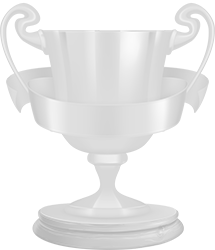 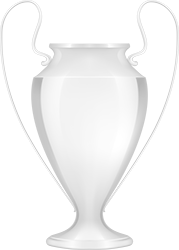 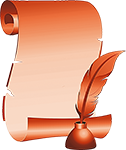 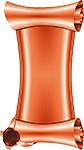                                                       Выполнил :                                                -ученик 11 класса                                                 МКОУ «Уллугатагская СОШ»Султанов Аскер     В настоящее время одной из актуальных проблем здоровья подростков является проблема сердечно-сосудистых заболеваний. Согласно статистике частота сердечно-сосудистых заболеваний в России выросла почти в 3 раза. Частота выявленных заболеваний ССС и предрасположенность к ним возрастает. Некоторые факторы риска развития ССЗ являются управляемыми: стрессы, нерациональное питание, гиподинамия, курение, употребление алкоголя. Профилактика сердечно-сосудистых заболеваний очень важна для молодого поколения. В данное время охрана и укрепление здоровья детей является одним из важнейших направлений в жизни общества в целом. В связи с этим созданы «Центры здоровья» на базах детских лечебных учереждений, чтобы вовремя выявить и предупредить родителей, и подростков о возможных рисках развития ССЗ, выявить их на начальном этапе развития, дать своевременную консультацию, назначить вовремя лечение или профилактические меры предупреждения развития ССЗ.     Моя работа направлена на то, чтобы познавательной и практической форме привить учащимся знания и в области профилактики заболеваний сердца. Новизна моей работы заключается в превращении подростков из объекта исследования здоровья и заботы в субъект профилактической работы, активации ответственности подростков и их родителей за свое настоящее и будущее здоровье. Из 426 подростков обследованных в  ГБУЗ «С.Стальская ЦРБ»   при плановом осмотре 29 % детей в возрасте 16—17 лет имеют функциональные нарушения ССС. Мое исследование проходило в 11-м классе школы. Учащиеся обладали определёнными теоретическими знаниями, но не задумывалось о здоровье своего сердца. Проведённый опрос среди учащихся средней школы выявил их интерес в проведении такого исследования на практике.     Цель работы: познакомить учащихся с особенностями человеческого сердца, изучить причины возникновения сердечно-сосудистых заболеваний, провести меры профилактики сердечно-сосудистых заболеваний на практике, оценить полученные результаты. Мотивировать подростков к ЗОЖ.         Объект исследования: учащиеся 11 классов.      Гипотеза: сердечно-сосудистые заболевания можно предупредить мерами профилактики.      Задачи:на основе имеющихся знаний выявить особенности человеческого сердца, изучить литературу по данной теме;выявить риски для сердечно-сосудистой системы;показать меры профилактики сердечно-сосудистых заболеваний;провести меры профилактики с предложенными рекомендациями, определить их эффективность в процессе исследования и оценить результаты.      Проблема: риск развития сердечно-сосудистых заболеваний у подростков.Методы: профилактическая беседа, анкетирование участников исследования, практическая работа, индивидуальная работа, оценка результатов работы.                              Теоретическая часть.     Масса человеческого сердца у взрослых составляет 250—300 грамм и зависит от величины тела и от физического развития и возраста человека. За одну минуту сердце взрослого человека, находящегося в покое, выталкивает в кровеносные сосуды 5—5,5 литров крови, при физической работе количество увеличивается до 15—20 литров. Всего за сутки сердце взрослого человека перекачивает до 10 000 литров крови. К 16 годам объём сердца у человека увеличивается в 3—3,5 раза.     Ученикам было предложено участие в моем исследовании, 20 человек согласились на участие. Свою работу я начал с проведением беседы о вредных факторах способствующих развитию сердечно-сосудистых заболеваний и сбору наследственного анамнеза, измерения веса, подсчета индекса массы тела, измерения артериального давления, электрокардиограммы, биохимического анализа крови, и мер профилактики заболеваний ССС.                                  Практическая часть.    Составление наследственного анамнеза и медицинского обследования:провести анкетирование учащегося, собрать наследственный анамнез;определить у него АД, исследование ЭКГ, определить с помощью анализа концентрацию холестерина в сыворотке крови и провести расчет ИМТ;сообщить учащемуся и его родителям о возможности развития сердечно-сосудистых заболеваний, предупреждении их развития мерами предложенной мною профилактики: занятиями в группе ЛФК с инструктором, рациональным питанием ,отказом от вредных привычек.обучить правилам здорового образа жизни вручить всем учащимся памятки по профилактике сердечно-сосудистых заболеваний и ЗОЖ.      Свою работу я продолжил с анонимного анкетирования, по результатам которого определилась группа риска школьников по развитию сердечно-сосудистых заболеваний. В анкете предложены следующие вопросы.            Анкета.Занимаетесь ли вы в спортивной секции?Делаете зарядку по утрам?Правильно ли вы питаетесь?Употребляете ли вы алкоголь? Как часто?Соблюдаете ли вы режим труда и отдыха?Курите ли вы? Если да, то как часто?Проводите ли вы ежедневные пешие прогулки?         После анонимного анкетирования и медицинского обследования: измерения АД, проведения ЭКГ, анализа крови на холестерин, измерения массы тела и определения ИМТ, выявлены 8 человек которые подвержены заболеваниям ССС. Мною были предложены меры по профилактике сердечно-сосудистых заболеваний на 3 месяца и розданы всем памятки.    Свою работу я продолжил с проведением беседы о вредных факторах способствующих развитию и мера профилактики заболеваний сердца.                    Мною предложены следующие профилактические меры:Контроль за массой тела. Число детей с избыточным весом увеличивается. Избыточный вес — это дополнительная нагрузка на сердце. Каждый килограмм жировой ткани содержит 300 километров капилляров, через которые сердцу надо прокачать кровь. Детское ожирение может усиливаться с возрастом и является причиной возникновения функциональных нарушений со стороны ССС. У таких ребят возникает ряд социально-психологических проблем, понижает самооценку, влияет на межличностные взаимоотношения. Большое значение имеет наследственность. При избыточном весе у обоих родителей до 40 % детей также имеют повышенный вес. Тут сочетаются два фактора: наследственная предрасположенность и привычка к неправильному, несбалансированному питанию, обусловленному семейными традициями. В процессе обсуждения сбалансированного питания мы полностью исключили из рациона жареные и жирные блюда, чипсы, газированные напитки, солёные сухарики, сдобную выпечку Предложены к введению в рацион питания следующие продукты: растительные жиры (они содержат жирные кислоты омега-3и омега-6)-масла: льняное, оливковое, подсолнечное 1—2 столовые ложки в день удовлетворяют потребность в полезных жирах; шпинат — это растение содержит много витамина  В9.      Этот витамин позитивным образом действует на сердце и сердечно-сосудистую систему в общем. Цельное зерно содержит все питательные вещества: углеводы, белки, минералы, витамины группыВ, клетчатку, ненасыщенные жиры. К цельнозерновым относятся: овес, рис, просо, рожь, кукуруза, перловка. Введение их в рацион питания в виде каш было одобрено участниками. Овёс — именно из него делают большинство завтраков, основанных на зернах. Мною предложены введение в рацион питания геркулесовая каша по утрам, зерновые изделия, отрубной хлеб. Полноценные белки: орехи — являются источником моно и поли-ненасыщенных жиров, которые не только понижают общий уровень холестерина в крови, но и увеличивают общее количество «хорошего» холестерина, бобовые, семечки.      Введение их в рацион питания приводит к снижению общего уровня холестерина на 35 %. Участникам группы предложено введение в рацион питания употребление орехов, фасоли, соевых бобов.      Тунец, форель, минтай, лещ, речной окунь, щука, камбала, креветки, треска, хек — в них есть практически все, что нужно сердцу. Я предложил включить их в рацион питания не менее 3 раз в неделю. Они в своём составе содержит омега-3 жирные кислоты, которые обладают антитромботическим, гиполипидемическим, антиаритмогенным действием и препятствуют развитию сердечно-сосудистых заболеваний. Омега-3,омега-6 жирные кислоты понижают давление, уровень холестерина. Минералы, необходимые для сердца: калий — его недостаток ведет к возникновению аритмии. Подростки часто испытывают состояние стресса в школе, на экзаменах, на улице. Приём солёной пищи, частое употребление кофе и вредные привычки ведут к потере калия в организме. Магний — после кислорода, воды и пищи является самым важным для организма элементом. Он необходим для правильного функционирования организма. Зелёный чай — препятствует возникновению атеросклероза сосудов, улучшает метаболизм липидов, является и антиоксидантом. Чеснок — обладает свойствами, разжижающими кровь, препятствуют образованию сгустков в артериях. Я рекомендовал употребление сырого чеснока. Соевый белок — снижает риск возникновения атеросклероза. Я предложил правильно распределить калорийность рациона: завтрак — 30 %, обед — 45 %, ужин — 25 %. Ввести в рацион питания: нежирные сорта мяса в отварном виде, горох, чечевица, яйца, творог, ячменные или ржаные хлопья, овощи, бананы, курагу, изюм, отвары из сухофруктов, всё, что полезно сердечной мышце.Отказ от вредных привычек. Курение, употребление пива и алкоголя стало нормой жизни у подростков. Важную роль играет своевременная информированность о последствиях пагубных привычек, беседа с родителями и их личный пример, пропаганда ЗОЖ, привлечение подростков в спортивные секции, НОУ. Алкоголь — алкоголь повреждает клетки сердечной мышцы и повышает давление, отравляет нервную и сердечно-сосудистую систему. Пульс при употреблении алкоголя увеличивается до 100 ударов в минуту, в организме нарушается обмен веществ и питание сердечной мышцы. Алкоголь является источником «пустых калорий», не содержит в своем составе незаменимых для организма веществ, нарушает кровообращение, сердце испытывает кислородное голодание. Риск его употребления значительно превосходит возможную пользу. В сердечной мышце накапливается избыточное количество жира, она перерождается, становится дряблой и сердце с трудом справляется с работой. Никотин — курение вызывает спазм питающих сердце сосудов и повышает свертываемость крови, что ускоряет образование тромбов. Никотин резко усиливает накопление в организме лишнего холестерина, повышает содержание в крови соединений, вызывающих образование жира. Все это приводит к ИБС, зачастую переходящий в инфаркт миокарда. Никотин способствует повышению частоты сердечных сокращений, сердце испытывает кислородное голодание. Никотин содержит в составе синильную кислоту которая усиливает кислородное голодание сердечной мышцы. При курении происходит сужение сосудов, что ведет к повышению АД. Стрессы — основная нагрузка от стресса ложится на наше сердце. Подростки часто подвержены стрессам: контрольные работы в школе, экзамены, конфликты со сверстниками и родителями. Для сравнения, в спокойном состоянии сердце перекачивает 5—6 литров крови. В стрессовой ситуации эти цифры возрастают до15—20 литров.Нормированные физические нагрузки. Малоподвижный образ жизни и полное отсутствие физических нагрузок ведет к изменению в жизнедеятельности всего организма:нарушение кровоснабжения сердца и мозга; — кровоизлияния; — очаговые деструкции и кислородное голодание в сердце и головном мозге.Малоподвижный образ жизни и отсутствие физической активности снижает интенсивность окислительных процессов в сердце, изменяется нейрогуморальная регуляция органов и тканей, приводит к накоплению избыточного веса и ожирению.                                    Мною были предложены:ходьба быстрым шагом 30 минут ежедневно;езда на велотренажере в зале ЛФК под контролем инструктора 2 раза в неделю;занятия аэробикой 2 раза в неделю;ежедневные пешие прогулки;посещение плавательного бассейна в группе ЛФК 3 раза в неделю;игра в баскетбол, волейбол 30 минут в спортивной секции 2 раза в неделю.     Мое исследование осуществлялось с контролем показателей ЭКГ, расчета ИМТ, анализа крови с показателями холестерина, АД, в районной детской поликлинике ГБДЗ «С.Стальская ЦРБ» и под контролем врача. Мы проводили мониторинг учащихся участвовавших в эксперименте в первый месяц 1 раз, последующие 2 месяца каждые 2 недели.Таблица 1.         Мониторинг в начале исследования 8 учащихсяУчастник «Ж», выбыл из группы по причине нарушения режима.Таблица 2.Итоговый мониторинг       Итог: к концу исследования итоговое мониторирование показало 100 % улучшение ССС показателей: нормализация ЭКГ, АД, пульса, уровня холестерина в крови, ИМТ, отсутствие жалоб на головные боли и утомляемость.       Выводы: Моя гипотеза подтвердилась на практике. Сердечно-сосудистые заболевания можно предупредить мерами профилактики.Практическое значение моей работы: повышение информированности населения. Доказал на практическом примере действенность профилактических мер. Информировал подростков и их родителей о возможных рисках возникновения сердечно-сосудистых заболеваниях и мерах их предупреждения, о своевременном обращении к специалистам при возникновении жалоб со стороны сердечно-сосудистой системы, активировал личное участие в формировании ЗОЖ, бережном отношении к своему здоровью, обучил самодиагностике и профилактике ССЗ.       Подготовил беседы на темы: «Сердце — это наша жизнь», «Мы за ЗОЖ!»Заседание НОУ.   Вручил памятки по профилактике заболеваний сердечно-сосудистой системы и ЗОЖ всем учащимся 11 класс.Список литературы:Елисеев Ю.Ю. Детские болезни. Полный справочник. — М. 2008 г. 2. Жеребик В.М.» Уровень жизни населения», — М. ЮНИТИ, 2002 г.М.Р. Сапин, З.Г. Брыксина. Анатомия и физиология детей и подростков. — М.Издательский центр «Академия», 2000 год.Полная медицинская энциклопедия. Том 2. Первая помощь. Ужегов Г.Н. — М.; ООО «Мир книги», 2002 г.№ п/пУчастник и его ЭКГИМТА/ДУровень холестерина в крови в ммоль/л1.«А» Удлинение интервала Q - T26.3изб. вес125/805,82.«Б» Гипертрофия левого желудочка26.8изб. вес130/906,13.«В» Тахикардия27.7изб. вес130/906,04.«С» Брадикардия27.5изб. вес125/805,65.«Д»Удлинение Q — T интервала тахикардия26.9изб. вес130/905,86.«Е» Тахикардия22.9 норм. вес135/906,07.«Ж» Нарушение реполяризации желудочков27,1изб. вес125/805,68.«З» Брадикардия23,8 норм. вес120/806,0№п/пУчастникисследованияЭКГИМТ А/ДУровень холестерина в крови в ммоль/л1.«А»N23,8 норм. вес120/803,92.«Б»N23,4 норм. вес120/804,63.«В»N23,8 норм. вес120/804,24.«Г»N22,9 норм. вес125/804,35.«Д»N22,8 норм. вес120/803,96.«Е»N23,7 норм. вес125/85 4,57.«З»N23,9 норм. вес120/804,0